Часть А1. .Как переводится слово «география » с греческого  ?1)Описание Земли       3) Природоведение2)Земля                           4)Вселенная2. Какой материк был открыт последним?1) Африка       2)  Северная   Америка    3) Австралия    4)  Антарктида3.  За какой период  времени Земля совершает полный оборот вокруг своей оси?1) за сутки           2) за месяц      3)   за один год      4) за один час4.    Как называется изображение небольшого участка  земной поверхности на плоскости в уменьшенном виде при помощи условных знаков?1)  план местности                           3) карта2) масштаб                                         4) глобус5.    Какой стороне    горизонта    соответствует          азимут                90 градусов?1) северу                        2) востоку           3) западу                       4) югу.6.   Биология-это наукаО звёздахО веществахО живой природеО земле,её форме и строении7.   Клеточное строение имеют:Все природные телаТолько растенияТолько животныеВсе живые существа 8. Ч.ДарвинОткрыл кровообращениеСоздал учение о строении ВселеннойОбъяснил происхождение видов растений и животныхНачал изучать наследственность9. Учение о биосфере создалК.ЛиннейВ.ВернадскийЧ.ДарвинЖ.А.ФабрЧасть Б1.  Какой город  будет иметь географические координаты     60  с.ш ,30  в. д.?1) Москва      2)  Берлин        3) Санкт –Петербург2.   В каком примере правильно указана последовательность образования продуктов извержения вулкана?1) Лава------очаг магмы ---------магма----------пепел2)Очаг  магмы ---------лава-------пепел--------магма    З)Очаг магмы -----магма---------пепел-------------лава4) Пепел---------очаг магмы-------лава---------магма3. Установите соответствие между организмами и науками, которые их изучают. ОРГАНИЗМЫ                НАУКИА) берёза                1) ботаникаБ) зяблик                2) зоологияВ) яблоняГ) бабочкаД) короваЕ) дуб4.  Чем Земля отличается от других планет?                        1.Атмосфера состоит из углекислого газа2.Атмосфера состоит из азота, кислорода и углекислого газа3.Вода на планете в жидком, твердом и парообразном состоянии4.Вода на планете только в твердом состоянии у полюсов,в виде белых полярных шапок5..Есть жизньЧасть С1.   Переведите именованный масштаб в численный :В 1 см – 1 км_________________________________________2.    Переведите численный масштаб в именованный   (м):1: 25    000  в 1 см______________м3. Подпишите основные части животной клетки4. Подпишите части микроскопа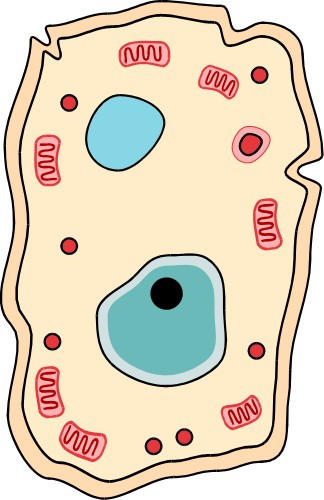 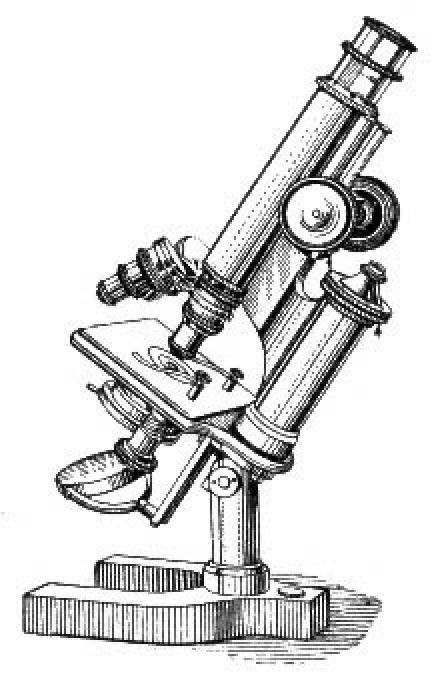 